ZDRAVSTVENI DOM AJDOVŠČINA  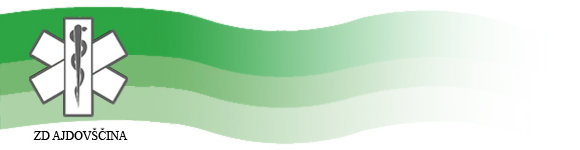 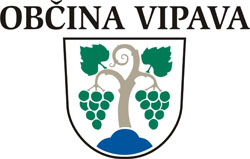                                           IN OBČINA VIPAVA VAS VABITA NATEDEN ZDRAVJA V VIPAVIZDRAVSTVENI DOM AJDOVŠČINA                                            IN OBČINA VIPAVA VAS VABITA NATEDEN ZDRAVJA V VIPAVITOREK,  13. junij 2017TOREK,  13. junij 2017DAN GIBANJASTADION VIPAVAod 17.00 do 19.00               TEST HOJE na 2kmSREDA,  14. junij 2017SREDA,  14. junij 2017DAN DUŠEVNEGA ZDRAVJAUčilnica v Zdravstveni postaji VipavaDelavnica TEHNIKE SPROŠČANJAod 8.00 do 9.30BREZPLAČNO SVETOVANJE za pomoč v stiskiod 10.00 do 12.00ČETRTEK,  15. Junij 2017ČETRTEK,  15. Junij 2017DAN ZDRAVJAKulturni dom  VipavaOd 15.00 do 18.00Meritve HOLESTEROLA, KRVNEGA SLADKORJA, KRVNEGA PRITISKA, Analiza TELESNE MASE, EKGPredstavitev programov SVIT, DORA,ZORAPOGOVOR Z ZDRAVNIKOMTOREK,  13. junij 2017TOREK,  13. junij 2017DAN GIBANJASTADION VIPAVAod 17.00 do 19.00               TEST HOJE na 2kmSREDA,  14. junij 2017SREDA,  14. junij 2017DAN DUŠEVNEGA ZDRAVJAUčilnica v Zdravstveni postaji VipavaDelavnica TEHNIKE SPROŠČANJAod 8.00 do 9.30BREZPLAČNO SVETOVANJE za pomoč v stiskiod 10.00 do 12.00ČETRTEK,  15. Junij 2017ČETRTEK,  15. Junij 2017DAN ZDRAVJAKulturni dom  VipavaOd 15.00 do 18.00Meritve HOLESTEROLA, KRVNEGA SLADKORJA, KRVNEGA PRITISKA, Analiza TELESNE MASE, EKGPredstavitev programov SVIT, DORA, ZORAPOGOVOR Z ZDRAVNIKOM